«Балалар ұжымын біріктіру және күш көрсетудің алдын алуда ата-аналармен ағартушы-лық жұмысты ұйымдастыру»педагог –психологтардын қалалық семинар-практикумның бағдарламасыПрограмма городского семинара- практикума педагогов - психологов«Организация  просветительской работы с родителями  по объединению детского коллектива и профилактике насилия»Өткізу күні: 6.02.2024 ж.Өткізу уақыты: 15.00 -17.10Өткізу орыны: №25 ЖОММодератор: Ш.С.Нұрахметова, әдіскер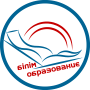 Павлодар қаласы білім беру бөлімініңәдістемелік кабинеті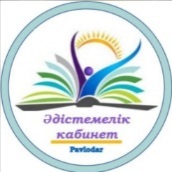 БекітемінӘдістемелік кабинетініңмеңгерушісі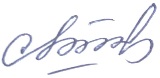 А.Сипатова                                             «6» ақпан 2024 ж.№Баяндаманың тақырыбыАты-жөні, тегіУақыты1Педагог психологтарының кәсіби өсуі мен құзыреттілігін арттыру.Повышение профессионального роста и компетенций педагогов- психологов. ҚББ ӘК әдіскері Нұрахметова Ш.СНурахметова Ш.С., методист МК ГОО15.00-15.102Тәжірибе бөлісу. Ата-аналармен ағартушылық жұмысты ұйымдастыру бойынша сайт жұмысымен таныстыру.№25 ЖОББМ   педагог-психологы Ордабаева Жанар Бейсенбаевна15.10-15.20                                                                   Шеберлік  сағаттар                                                                    Шеберлік  сағаттар                                                                    Шеберлік  сағаттар                                                                    Шеберлік  сағаттар 3«Балалар ұжымын біріктіру және күш көрсетудің алдын алуда ата-аналармен ағартушылық жұмысты ұйымдастыру"№25 ЖОББМ  педагог-психологы Ордабаева Жанар Бейсенбаевна15.30-16.304«Ата-аналар үшін сабақтарды өткізудің әдістемелік тәсілдерінің ерекшеліктері. Ата –аналарды оқытудағы практикалық ұсыныстар.Оқытудың интерактивті әдісі «Кейс-стади» әдісі№26 ЖОББМ  педагог-психологы Омарханова Жазира Пшембаевна15.30-16.305«EQ-МЕКТЕП» работа по развитию эмоционального интеллекта родителей »Бережная Анастасия Алексеевна – член рабочей группы, педагог-психолог  ООШ №3215.30-16.306«Ата-ана мен баланың арасындағы қарым-қатынасты жақсартудың жаңа әдіс-тәсілдері»Мәшһүр Жүсіп атындағы ЖОМ педагог-психологы  Шегір Саягүл Жұмаділқызы15.30-16.307«Ата-аналармен жұмыста метафоралық ассоциативті карталардың техникаларын қолдану»№35 ЖОББМ педагог-психологы Какимова Жанар Бакеновна15.30-16.308Рефлексия.Ашық микрофон Рефлексия Свободный микрофон Нурахметова Ш.С.16.40-17.10